ـــــــــــــــــــــــــــــــــــــــــــــــــــــــــــــــــــــــــــــــــــــــــــــــــــــــــــــــــــــــــــــــــــــــــــــــــــــــــــــ**  ما أجمل أن يكون الإنسان واثقا بربه ثم واثقا بنفسه.... وكلي أمل إنك كذلك **استعن بالمولى وتوكل عليه ثم اجب عن الاسئلة الثلاث التاليةعند اجابتك على هذا الاختبار ارجو منك التقيد بالتعليمات التالية:اكتب اجابتك بخط واضح ومفهوماكتب الإجابة بالقلم الأزرق فقط تأكد من اجابتك على جميع الأسئلة ولا تترك سؤال من غير حل كون هادئ وثق بنفسك وقدرتك على حل الأسئلة مع خالص دعواتي :يتبع في الخلف ………………..(انتهت الأسئلة)مع دعواتي القلبية لكم بالتوفيق والنجاح المدرسةثانويةالمملكة العربية السعوديةوزارة التعليمإدارة التعليم بمحافظة 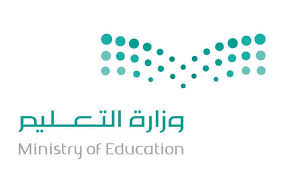 المادةأحياء/2 المملكة العربية السعوديةوزارة التعليمإدارة التعليم بمحافظة الصفثاني ثانوي المملكة العربية السعوديةوزارة التعليمإدارة التعليم بمحافظة الزمن ساعتين ونصفأسئلة الاختبار النهائي لمقر احياء /2 لعام 1444هـ الترم الثاني  (الدور الأول ..........)أسئلة الاختبار النهائي لمقر احياء /2 لعام 1444هـ الترم الثاني  (الدور الأول ..........)أسئلة الاختبار النهائي لمقر احياء /2 لعام 1444هـ الترم الثاني  (الدور الأول ..........)أسئلة الاختبار النهائي لمقر احياء /2 لعام 1444هـ الترم الثاني  (الدور الأول ..........)أسئلة الاختبار النهائي لمقر احياء /2 لعام 1444هـ الترم الثاني  (الدور الأول ..........)اسم الطالبةالشعبة رقم الجلوسالسؤالالدرجة رقماًالدرجة كتابتاًالمصححالمراجعالمدققالسـ(1)ـؤالأ/أ/ السـ(2)ـؤالأ/أ/ السـ(3)ـؤالأ/أ/ المجموعأ/أ/ المجموع30أ/أ/ السؤال الأول تأكد تماما ان النجاح حليف من عمل بجد لهدرجة السؤال السؤال الأول تأكد تماما ان النجاح حليف من عمل بجد لهدرجة السؤال 10أ/ أكتبي المصطلح الذي تدل عليه العبارات التالية الاربطه -البلوغ -دوره الحيض -المخ -التنفس الخارجي -الفيتامينات-الاورده -العقاقير-العضلات الإراديه -التغذيه.المصطلح1 /   هي مواد طبيعية أومصنعه تغيروظيفه الجسم مثل /القهوة ، الشاهي ،المضادات الحيوية ،السجائر.2 / هي أشرطه صلبه بين نيج ضام يربط بين عظم وأخر . 3/   يمكن التحكم فيها عند تحريك العظام مثل/حركه اليد .4 / تحمل هذه الاوعيه الدم الذي يكون تركيز الاكسجين فيه منخفضا أي غير مؤكسد .5 / مركبات عضويه يحتاج اليها الجسم بكميات قليلة لاتمام نشاطات الحيويه مثل /فيتامين D,B.    /6 تبادل الغازات بين هواء الغلاف الجوي والدم في الرئتين.7 / عمليه يأخذ بها الشخص الغذاء وتستعمله في نشاطات الحيويه .   /8   مرحله يصل  فيها الأنسان الى النضج الجنسي .9/ أكبر جزء في الدماغ ويقسم إلى جزأيين يسمى كل منهما نصف كره المخ .10 / هي مجموعه من العمليات التي تحدث كل شهر للاثنى.10 / هي مجموعه من العمليات التي تحدث كل شهر للاثنى.السؤال الثاني أبواب المستقبل تفتح لمن يملك مفاتيح المثابرة والإصراردرجة السؤال السؤال الثاني أبواب المستقبل تفتح لمن يملك مفاتيح المثابرة والإصراردرجة السؤال 10أ/ اختار الإجابة الصحيحة لكل مما يلي أ/ اختار الإجابة الصحيحة لكل مما يلي أ/ اختار الإجابة الصحيحة لكل مما يلي 1 /    من وظائف الجهاز الهيكلي 2 / الاعتماد النفسي والفسيولوجي على عقار معين يسمى 2 / الاعتماد النفسي والفسيولوجي على عقار معين يسمى 2 / الاعتماد النفسي والفسيولوجي على عقار معين يسمى a /  التهاب العظام b / المفصل الرزي c/ الدعامه والتخزينd /العقد العصبيه a /السعرات الحراريه     b /   الجراحه c/  العلاج d / الأدمان a /السعرات الحراريه     b /   الجراحه c/  العلاج d / الأدمان a /السعرات الحراريه     b /   الجراحه c/  العلاج d / الأدمان 3 /  يتكون الجهاز العصبي من جزأين هما 4 /  الخلايا العصبيه خلايا متخصصة وتتكون من ثلاث أجزاء رئيسية هي :4 /  الخلايا العصبيه خلايا متخصصة وتتكون من ثلاث أجزاء رئيسية هي :4 /  الخلايا العصبيه خلايا متخصصة وتتكون من ثلاث أجزاء رئيسية هي :a / عظام ومفاصلb / مركزي وطرفي  c/القلب والرئه d / عضلات إراديهa / جسم الخليه والمحور وزوائد الشجريه .b /   قوه العضله c/   سيال عصبي d / الليفه العضليه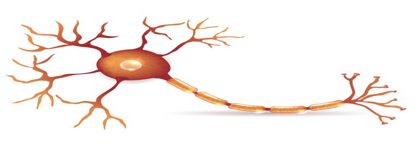 5 /  من وظائف الجهاز الهضمي 6 /  من المكونات الأساسية وتعتبر وحدات البناء في جميع الخلايا هي 6 /  من المكونات الأساسية وتعتبر وحدات البناء في جميع الخلايا هي 6 /  من المكونات الأساسية وتعتبر وحدات البناء في جميع الخلايا هي  a /تقطيع الطعام وطحنه .b /   اليوريا  c/ البروتينات d /  الدهون a / الدهون b /   الكربوهيدرات  c/ بروتينات d / الاملاح المعدنية a / الدهون b /   الكربوهيدرات  c/ بروتينات d / الاملاح المعدنية a / الدهون b /   الكربوهيدرات  c/ بروتينات d / الاملاح المعدنية 7 / من أمراض الجهاز التنفسي :8 /  من أجزاء الجهاز البولي وتحافظ على الاتزان الداخلي :8 /  من أجزاء الجهاز البولي وتحافظ على الاتزان الداخلي :8 /  من أجزاء الجهاز البولي وتحافظ على الاتزان الداخلي :a /السل الرئوي والربو       b / التهاب الكيسي  c/  التهاب الكلى d /   داء المفاصل a / الحالب    b / القلب  c/  الكلى d / البنكرياسa / الحالب    b / القلب  c/  الكلى d / البنكرياسa / الحالب    b / القلب  c/  الكلى d / البنكرياس9 / يفرز البنكرياس هرمون مهم جدا لهضم كربوهيدرات هو :10 / أحد مكونات الدم ولها دور مهم في مقاومه الامراض هي:10 / أحد مكونات الدم ولها دور مهم في مقاومه الامراض هي:10 / أحد مكونات الدم ولها دور مهم في مقاومه الامراض هي:a /هرمون النمو      b /الانسولين       c/ الببسينd /   الدهون a /   البلازما b / خلايا الدم الحمراء  c/   خلايا الدم البيضاء d /   الصفائح الدمويه a /   البلازما b / خلايا الدم الحمراء  c/   خلايا الدم البيضاء d /   الصفائح الدمويه a /   البلازما b / خلايا الدم الحمراء  c/   خلايا الدم البيضاء d /   الصفائح الدمويه السؤال الثالث كلما كان جهدك اكبر كلام كانت ثمرته اطيبدرجة السؤال السؤال الثالث كلما كان جهدك اكبر كلام كانت ثمرته اطيبدرجة السؤال 10أ/ احكم على صحة العبارة التالية بوضع علامة صح امام العبارة الصحيحة وعلامة خطا امام العبارة الخاطئة في كل مما يلي  العبارة الحكم ✔️/✖️الحكم ✔️/✖️1 /  الغده النخاميه تسمى سيده الغدد الصماء2 / تحدث عمليه الاخصاب في أسفل قناه البيض  3/ يدخل الهواء للجسم ويخرج عن طريق عمليتي الشهيق والزفير 4 /  يوجد المفصل المنزلق في الرسغ والفقرات /5مراحل تكوين الجنين هي أربع مراحل اساسيه منذ الاخصاب حتى الولاده 6 / الشرايين هي أوعيه دمويه ذات جدران سمكيه متينه .7 /  يتكون القلب من أربع حجرات هما الاذينان والبطينان .أ/ اجيبي حسبما هو مطلوب    :أ/ اجيبي حسبما هو مطلوب    :أ/ اجيبي حسبما هو مطلوب    :٨-فصائل الدم 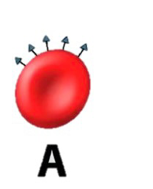 مولد الضد ………الأجسام المضاده ……٩-يدل الشكل على :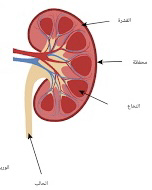 ………………..١٠-يدل الشكل على ..……………..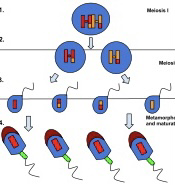 